4. ura SLJ 8.abc skupina Kavčič 29. majDanes boš ponovil veznik in odvisnike. Reši naloge 1 ̶ 13 na strani 73 v delovnem zvezku. Preglej rešitve. 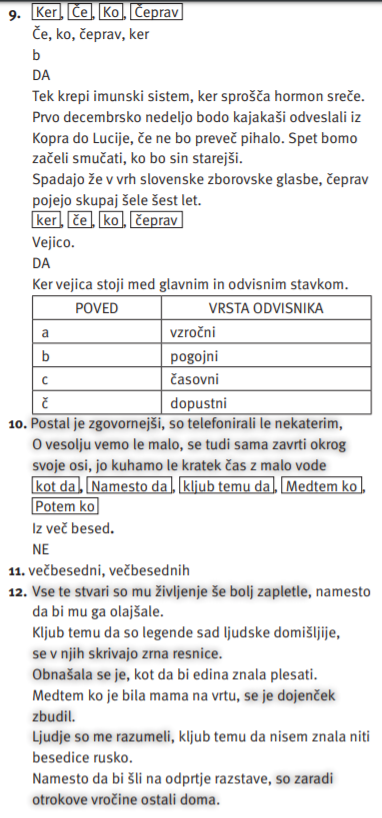 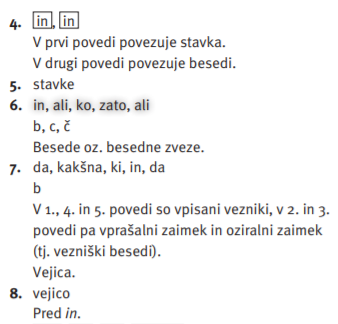 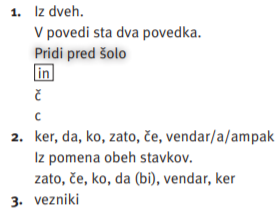 